Figure1. 1st Cerebrospinal MRI. 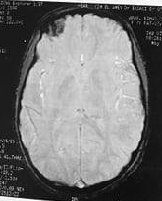 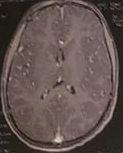 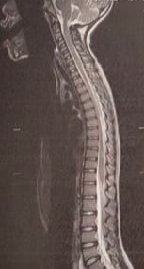 